https://www.mioaffitto.it/affitto_appartamento_faenza/appartamento-faenza_5105766.html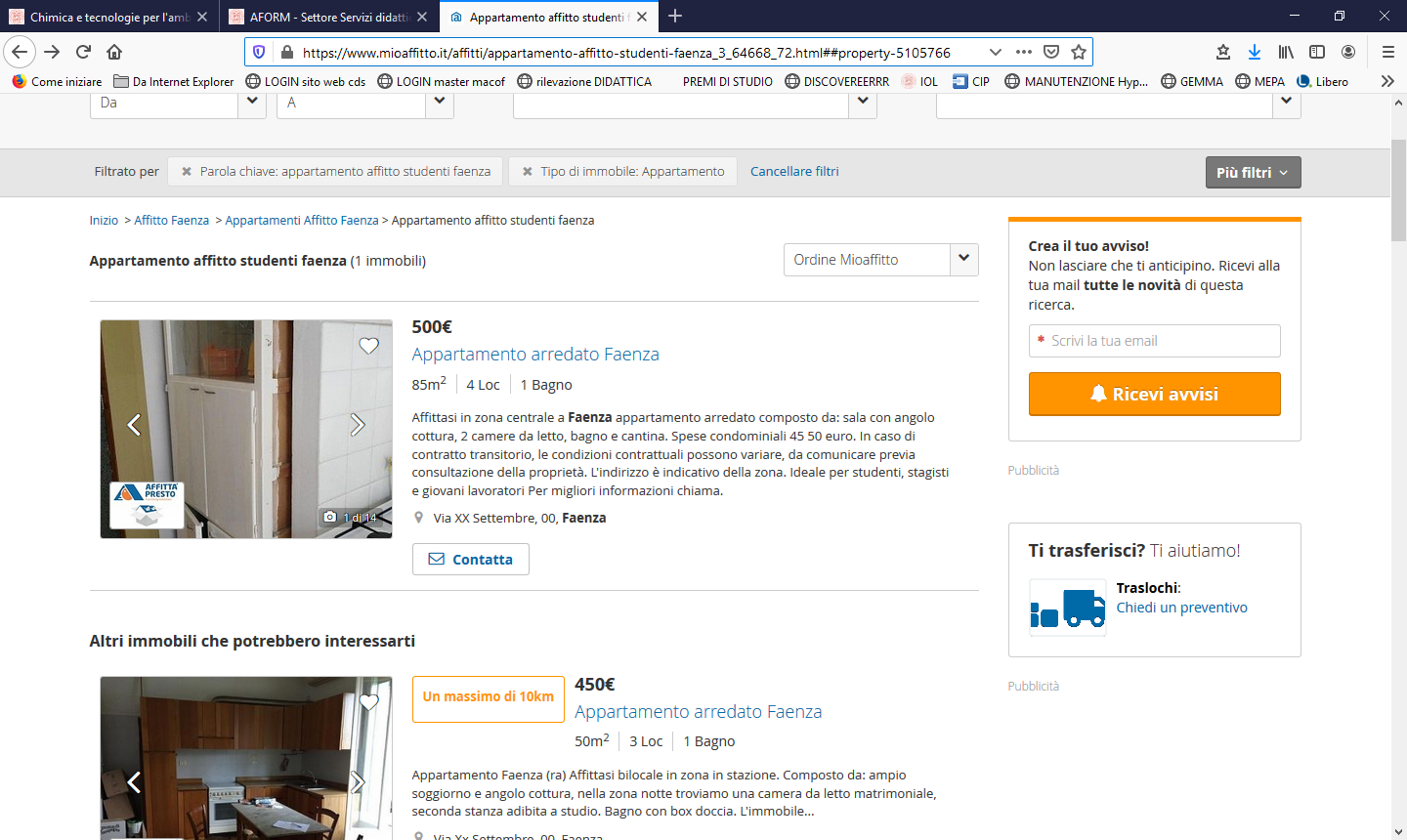 https://www.mioaffitto.it/affitto_appartamento_faenza/appartamento-faenza_5105745.html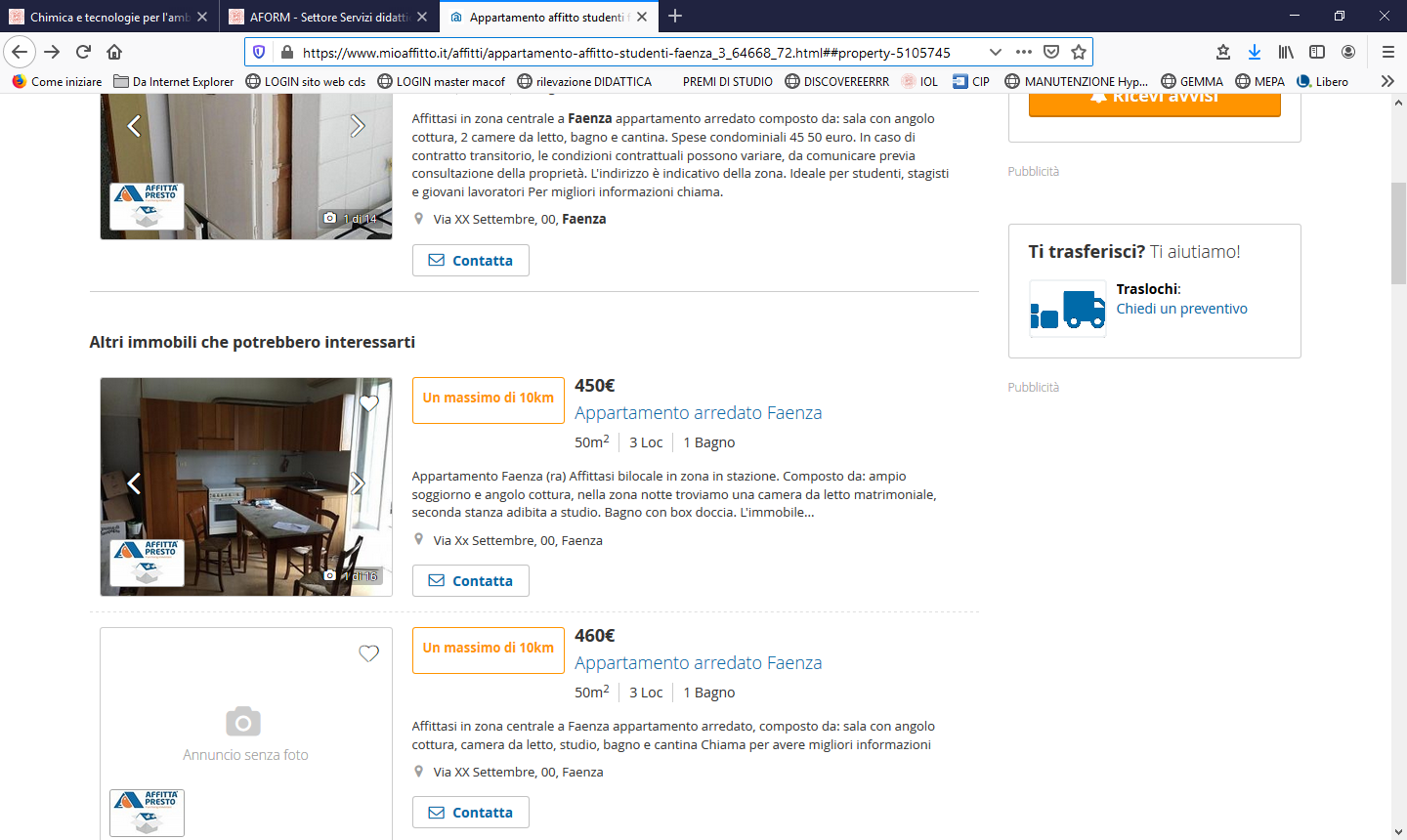 https://www.mioaffitto.it/affitto_appartamento_faenza/bilocale-faenza_5108561.html 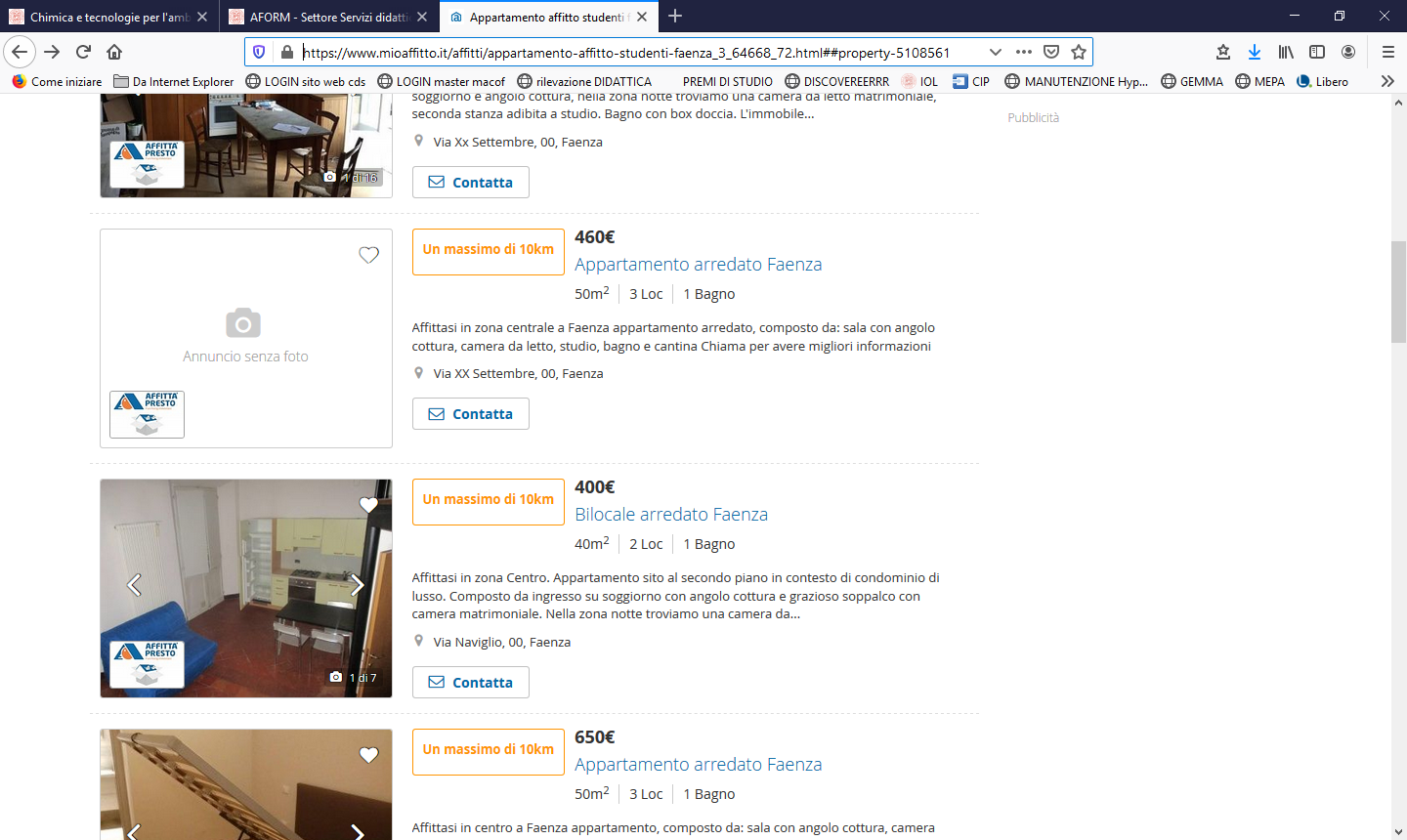 E altri al link: https://www.mioaffitto.it/affitti/appartamento-affitto-studenti-faenza_3_64668_72.html##property-5108561 ALLOGGI STANZAZOO PREZZI BASSI: https://www.stanzazoo.com/faenza/offro-camera-affitto 